İLANLI USUL İÇİN STANDART GAZETE İLANI FORMU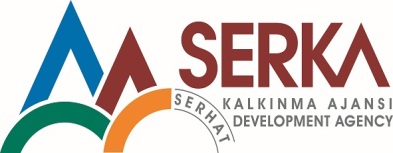 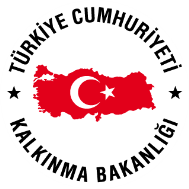 ŞIKTAŞ HAYVANCILIK GIDA MATBAACILIK GAZETECİLİKTEMİZLİK VE YEMEK HİZ. İNŞAAT SAN.TİC. LTD.ŞTİ.MAL ALIM İŞİ İÇİN İHALE İLANI Şıktaş Hayvancılık Gıda Matbaacılık Gazetecilik Temizlik ve Yemek Hiz. İnşaat San.Tic. Ltd.Şti.Serhat Kalkınma Ajansı Örnek Büyükbaş Hayvancılık İşletmelerinin Geliştirilmesi Mali Destek Programı kapsamında sağlanan mali destek ile Iğdır /Karakoyunlu İlçesi’nde Şıktaş Hayvancılık Modernleştirme Projesi için Mal Alım işi ihalesi sonuçlandırmayı planlamaktadır.Lot:3 1—40 adet damızlık Simmental Düveİhaleye katılım koşulları, isteklilerde aranacak teknik ve mali bilgileri de içeren İhale Dosyası Tansu Çiller Caddesi Vali Konağı Yanı No 32 Iğdır Merkez / IĞDIR adresinden veya www.serka.gov.tr internet adreslerinden temin edilebilir. Teklif teslimi için son tarih ve saati: 06.09.2013 Cuma  Saat 14.00 Teslimat Bilgileri;a)Yetkili Adı/Ünvanı: Cabbar ŞIKTAŞ (Müdür)b)Teslimat Adresi: Tansu Çiller Caddesi Vali Konağı Yanı No 32 Iğdır Merkez / IĞDIRc) Telefon numarası: 0476.2263636  - 0532 2281336d) Faks numarası: 0476 227 8209Gerekli ek bilgi ya da açıklamalar;  www.serka.gov.tr adresinde yayınlanacaktır.Teklifler 06.09.2013 tarihinde, saat 14.00’da ve Tansu Çiller Caddesi Vali Konağı Yanı No 32 Iğdır Merkez / IĞDIR adresinde yapılacak oturumda açılacaktır. 